California State University, Long Beach, Department of Electrical EngineeringEE 400D Verification Test Plan, Spring 2018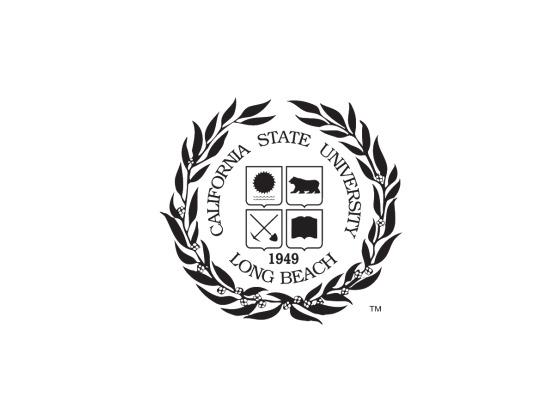 Project: GoliathProject Manager: Ernie TrujilloElectronics & Control Engineers: Tai Nguyen & Milton Ramirez Mission, Systems, and Test Engineer: Ryan NguyenManufacturing Engineer: Daniel Guerrero PurposeThe purpose of this document is to provide a comprehensive Verification Test Plan of the Spring 2018 Goliath, including the Project ConOps/Mission, Test Methodology, Verification Matrix, and Test Cases.Project ConOps/MissionCreate a toy robot capable of being manually “RC” driven through a 2D maze, and then be capable of repeating the route autonomously. In a second event the robot must travel through a predetermined route in the maze while avoiding running into other robotsTesting Types and MethodsThis subsection contains the 4 types of Verification testing, as derived from the NASA Systems Engineering Handbook referenced above in Section 2. Material is taken from Chapter 5 in the NASA Handbook, and replicated below. Verification proves that a realized product for any system model within the system structure conforms to the build-to requirements (for software elements) or realize-to specifications and design descriptive documents (for hardware elements, manual procedures, or composite products of hardware, software, and manual procedures). In other words, Verification is requirements driven; verification shows proof of compliance with requirements; that the product can meet each “shall” statement as proven through performance of a test, analysis, inspection, or demonstration.Verification by AnalysisThe use of mathematical modeling and analytical techniques to predict the suitability of a design to stakeholder expectations based on calculated data or data derived from lower system structure end product verifications. Analysis is generally used when a prototype; engineering model; or fabricated, assembled, and integrated product is not available. Analysis includes the use of modeling and simulation as analytical tools. A model is a mathematical representation of reality. A simulation is the manipulation of a model.Verification by DemonstrationShowing that the use of an end product achieves the individual specified requirement. It is generally a basic confirmation of performance capability, differentiated from testing by the lack of detailed data gathering. Demonstrations can involve the use of physical models or mockups; for example, a requirement that all controls shall be reachable by the pilot could be verified by having a pilot perform flight-related tasks in a cockpit mockup or simulator. A demonstration could also be the actual operation of the end product by highly qualified personnel, such as test pilots, who perform a one-time event that demonstrates a capability to operate at extreme limits of system performance, an operation not normally expected from a representative operational pilot. Verification by InspectionThe visual examination of a realized end product. Inspection is generally used to verify physical design features or specific manufacturer identification. For example, if there is a requirement that the safety arming pin has a red flag with the words “Remove Before Flight” stenciled on the flag in black letters, a visual inspection of the arming pin flag can be used to determine if this requirement was met. Verification by TestThe use of an end product to obtain detailed data needed to verify performance, or provide sufficient information to verify performance through further analysis. Testing can be conducted on final end products, breadboards, brass boards or prototypes. Testing produces data at discrete points for each specified requirement under controlled conditions and is the most resource-intensive verification/validation technique. As the saying goes, “Test as you fly, and fly as you test.” (See Subsection 5.3.2.5.). Verification MatrixThis matrix provides complete traceability of every requirement. Specifically, every requirement is mapped to its description, success criteria, Verification testing designation and method, and Test Case(s) where the requirement will be tested.Master Test Case ListTest CasesTC-01: Goliath’s MovementDescription: The Goliath will use MOVE commands uploaded to the 3DoT board in order to move forward.Test Environment: Occurs inside, on a flat surface with 0% gradeTC-02: General InspectionDescription: Customer inspects the Goliath. Test Environment: Inside a classroomTC-03: Goliath’s detection capabilityDescription: Print 3D models in less than 6 hours, and no part takes longer than 2.Test Environment: In room that has an accessible 3D printerTC-04: Assembly and DisassemblyDescription: Assemble and disassemble the GoliathTest Environment: Inside a classroomTC-05: Predetermined ModeDescription: Goliath traverses the maze without user inputTest Environment: Inside a classroomTest ProceduresThis section contains details of every Test Case utilized for verification of project requirements. Each Test Case subsection within this section will contain the following: Test Case number and name, detailed scenario description, Test Case Traceability Matrix, detailed success criteria, detailed Test Environment description, Test Assumptions/Preconditions, Detailed Test Procedure Steps, and a Pass/Fail Matrix of success criteria per Test Case.Requirement NumberRequirement TextSuccess CriteriaVerification Method (Analysis, Demonstration, Inspection, Test?)Test Case(s)L1-1Goliah shall be completed by May 15, 2018.Finished product is presented to the customer on the correct date.Inspection2L1-2Goliah shall be less than $250.The customer inspects cost report.Inspection2L1-3Goliath shall be fabricated using in-house resources; including a laser cutter, 3D printer, pick-and-place, and IR oven.Customer inspects that Goliah is 3D printed, and the pick-and-place and IR oven were used to make the PCBInspection2L1-4Fabricated parts must not exceed a maximum print time of 2 hours per part. The total print time of all parts cannot be more than 6 hours. The print material must be PLA plastic with the minimal amount of infill and supports.Customer inspects print report from Maker SocietyInspection2L1-5Goliaths shall utilize a 3DoT version 6.43a board powered by a 3.7V RCR123A battery and defined in the Mission Constraints section.Customer sees that 3DoT board is used to command GoliathInspection2L1-6Good construction techniques: Goliath will be designed in such a way that there are no dangling or exposed wires. Connectors and ribbon cables will be used between all electronic and electromechanical components. Jumper wires will not be used, gauge of wires should be consistent with current requirements for the device.The Goliath looks pleasing to the customerInspection2L1-7Good construction techniques: all moving and rotating parts will use bushing or bearings, hinges will be interlocking and include a hidden latching mechanism. No gaps will be greater than 1 millimeter, direct access shall be provided to all external connectors (USB, switches).The Goliath looks pleasing to the customerInspection2L1-8Goliath disassembly time shall be 10 minutes. In general, all 3Dot boards will be clear of electronics, motors will be disconnected, UV sensors, range finder, gyro, and I2C expander will be disconnected.Engineers disassemble the Goliath in front of customer.Demonstration4L1-9Reassembly time shall be 10 minutes. Goliath’s team will be allowed to use a system block diagram and/or cable tree as well as an assembly diagram/instruction as necessary. Goliath will be tested after reassembly to confirm its functionality. control panel, including battery level.Engineers disassemble the Goliath in front of customer.Demonstration4L1-10Goliath shall drive on Paper, Cloth, and Baltic Birch surfaces.Goliath drives 20 cm forward, across paper and linoleum.Test4L1-11Goliath shall detect non-navigable obstacles at a distance of no less than 10 cm and no more than 25 cm. Non-navigable obstacles are defined in S’18 General Requirement document, Section 1.3.3.Goliath detects objects at a distance of 10cm and stops.Test3L1-12Once detected, Goliath should stop and continue driving when the obstacle is removed.Goliath continues to move forward after object is removedTest3L1-13Goliath shall successfully make left, right, and U turns within 10 seconds.Goliah makes left,right, and U turns while timed.Test1L1-14If mission cannot be completed as defined in rules of the game, as a minimum functional requirement, Goliath shall walk the shortest path of the maze.Goliath walks the shortest path of the mazeTest6L1-15Goliath shall stop 10 cm from any other robot or non-navigable obstacle to avoid collision from occurring.Goliath detects objects at a distance of 10cm and stops.Test3L1-16During teaching mode, ArxRobot app via mobile devices shall be used to teach Goliath to navigate the maze.Goliath moves according to directional pad on Arxterra AppDemonstration1L1-17During teaching mode, Goliath shall record the user’s input.1L1-18During playback mode, Goliath shall be able to repeat the previous route defined by the user. The software algorithm is defined in 400D E&C lab sequence.Goliath repeats previous route.Demonstration1L1-19During playback mode, the ArxRobot shall transmit telemetry and battery level to the Arxterra control panel.Customer is able to see telemetry and battery level on control panelInspection1L1-20The mission shall be completed when Goliath exits the maze and stops in playback mode.Goliath stops after exiting mazeDemonstration6L1-21Goliath shall not detect robots in a parallel section of the maze.Goliath doesn’t detect placed parallel objectsTest3L1-22The robot shall be a scale replica of a Goliath 302 Tank. The scale factor will be 1:11.5 with a mean square error (MSD) over all three axis (x, y, z) of no greater than 10%.Engineers measure Goliath as customer inspectsInspection2L1-23Goliath shall house a custom PCBCustom PCB is visible and working as intended.Inspection2L2-1The goliath shall be smaller than 5x4x3 inches. L1-22Engineer verifies measurements of Goliath5L2-2Goliath shall use IR range finder to detect objects. L1-11Engineer tests the range finderTest3L2-3Main PCB shall have two UV sensors, 2IR LED’s, Gyro, and connectors to range finder. L1-23Customer verifies the componentsInspection2L2-4Arx-robot App will have different operating control modes and direction pad to control Goliath’s movement. L1-16Customer inspects different modes displayed on AppInspection1L2-5Goliath shall have 10mm x 5mm cut out on back of chassis to provide access to charging and programming hookup. L1-8Customer sees cutoutInspection2L2-6The Goliath will not have any electrical parts mounted outside. L1-7Customer inspects outside of GoliathInspection2L2-7The Goliath shall have a latched lid. Interlocking mechanism. L1-8Customer verifies the latchInspection2L2-8Goliath will have all-terrain tracks. L1-10Goliath drives over many surfacesTest1L2-9The goliath shall have 2 gears for movement. L1-10Customer inspects number of gearsInspection2L2-10The goliath shall have 2 motor(s), located in the back of the chassis. L1-10Customer inspects Goliath has two motorsInspection2TC-01 Goliath's movementTC-01 Goliath's movementTC-01 Goliath's movementTC-01 Goliath's movementTC-01 Goliath's movementTC-01 Goliath's movement1.1 Detailed DescriptionThis test case provides the steps needed to move the Goliath in the forward direction. These steps are similar across a multitude of requirements. The point of this test case is to prevent repetition of the basic steps needed for movement. This includes the uploading of the code to the 3DoT, connecting to the 3DoT via Bluetooth using the mobile app, and using the D-pad for choosing a direction to move. In addition, engineers also test turning capacity and path memorization of Goliath.This test case provides the steps needed to move the Goliath in the forward direction. These steps are similar across a multitude of requirements. The point of this test case is to prevent repetition of the basic steps needed for movement. This includes the uploading of the code to the 3DoT, connecting to the 3DoT via Bluetooth using the mobile app, and using the D-pad for choosing a direction to move. In addition, engineers also test turning capacity and path memorization of Goliath.This test case provides the steps needed to move the Goliath in the forward direction. These steps are similar across a multitude of requirements. The point of this test case is to prevent repetition of the basic steps needed for movement. This includes the uploading of the code to the 3DoT, connecting to the 3DoT via Bluetooth using the mobile app, and using the D-pad for choosing a direction to move. In addition, engineers also test turning capacity and path memorization of Goliath.This test case provides the steps needed to move the Goliath in the forward direction. These steps are similar across a multitude of requirements. The point of this test case is to prevent repetition of the basic steps needed for movement. This includes the uploading of the code to the 3DoT, connecting to the 3DoT via Bluetooth using the mobile app, and using the D-pad for choosing a direction to move. In addition, engineers also test turning capacity and path memorization of Goliath.This test case provides the steps needed to move the Goliath in the forward direction. These steps are similar across a multitude of requirements. The point of this test case is to prevent repetition of the basic steps needed for movement. This includes the uploading of the code to the 3DoT, connecting to the 3DoT via Bluetooth using the mobile app, and using the D-pad for choosing a direction to move. In addition, engineers also test turning capacity and path memorization of Goliath.1.2 Test Case Traceability and Pass/Fail MatrixRequirement NumberDescriptionSuccess CriteriaV MethodProcedure Step ResultsPass/FailL1-10Goliath shall drive on Paper, Cloth, and Baltic Birch surfaces.Goliath drives 20 cm forward, across paper and linoleum.Test7,8,9,10,11,14,15L1-13Goliath shall successfully make left, right, and U turns within 10 seconds.Goliah makes left,right, and U turns while timed.Test9,10L1-16During teaching mode, ArxRobot app via mobile devices shall be used to teach Goliath to navigate the maze.Goliath moves according to directional pad on Arxterra AppDemonstration7,8,9,10,11L1-17During teaching mode, Goliath shall record the user’s input.7,8,9,10,11L1-18During playback mode, Goliath shall be able to repeat the previous route defined by the user. The software algorithm is defined in 400D E&C lab sequence.Goliath repeats previous route.Demonstration14,15L1-19During playback mode, the ArxRobot shall transmit telemetry and battery level to the Arxterra control panel.Customer is able to see telemetry and battery life level on control panelInspection14,15L2-4Arx-robot App will have different operating control modes and direction pad to control Goliath’s movement. L1-16Goliath reaches 61cm markInspection14L2-8Goliath will have all-terrain tracks. L1-10Goliath drives over many surfacesTest7,8,9,10,11,14,151.3 Detailed Success CriteriaFor this test case to be successful, the Goliath must be able to continuously move forward for a distance of 20cm, then turn left, move 20Cm, then turn right, move 20cm. The timer will verify that the Goliath did indeed move forward and complete the distances. In addition, Goliath must be able to repeat the previous route that was recorded.For this test case to be successful, the Goliath must be able to continuously move forward for a distance of 20cm, then turn left, move 20Cm, then turn right, move 20cm. The timer will verify that the Goliath did indeed move forward and complete the distances. In addition, Goliath must be able to repeat the previous route that was recorded.For this test case to be successful, the Goliath must be able to continuously move forward for a distance of 20cm, then turn left, move 20Cm, then turn right, move 20cm. The timer will verify that the Goliath did indeed move forward and complete the distances. In addition, Goliath must be able to repeat the previous route that was recorded.For this test case to be successful, the Goliath must be able to continuously move forward for a distance of 20cm, then turn left, move 20Cm, then turn right, move 20cm. The timer will verify that the Goliath did indeed move forward and complete the distances. In addition, Goliath must be able to repeat the previous route that was recorded.For this test case to be successful, the Goliath must be able to continuously move forward for a distance of 20cm, then turn left, move 20Cm, then turn right, move 20cm. The timer will verify that the Goliath did indeed move forward and complete the distances. In addition, Goliath must be able to repeat the previous route that was recorded.1.4 Test EnvironmentThe test environment requires the completed Goliath, a smartphone with the ArxRobot application installed, and the presence of the customer. Test should be conducted indoors on a flat surface.The test environment requires the completed Goliath, a smartphone with the ArxRobot application installed, and the presence of the customer. Test should be conducted indoors on a flat surface.The test environment requires the completed Goliath, a smartphone with the ArxRobot application installed, and the presence of the customer. Test should be conducted indoors on a flat surface.The test environment requires the completed Goliath, a smartphone with the ArxRobot application installed, and the presence of the customer. Test should be conducted indoors on a flat surface.The test environment requires the completed Goliath, a smartphone with the ArxRobot application installed, and the presence of the customer. Test should be conducted indoors on a flat surface.1.5 Assumptions and PreconditionsGoliath is fully assembledA location indoors with a flat surface for testing.1.6 Procedure StepsDescriptionPass CriteriaRecorded DataRequirements TestedTest Method1Place Goliath on flat surfaceGoliath is on flat surfaceDemonstration2Place measuring tape North of Goliath and extend tape to 20cm. Place a second, 20cm piece of tape, West of the ending of the first tape. Place a third, 20cm piece of tape, North of the ending of the second tape.Measuring tapes are placedDemonstration3Upload Goliath’s main code to Pro-microCode is uploadedDemonstration4Connect ArxRobot mobile app via bluetooth to the 3DoTBluetooth symbol on app turns blueL1-16, L1-21Demonstration5In Remote Control Mode, use D-pad commands on ArxRobot mobile appCustom command is on ArxRobot appL1-16, L1-21Demonstration6Start stopwatchStopwatch starts countingDemonstration7Press forward D-pad button on mobile appForward D-pad button is pressedL1-10, L1-16, L1-17,L2-8,9Demonstration8Press left D-pad to turn Goliath 90 degrees.Left D-Pad button is pressedL1-10, L1-14, L1-16, L1-17,L2-8,9Demonstration9Press forward D-pad button on mobile appForward D-pad button is pressedL1-10, L1-16, L1-17,L2-8,9Demonstration10Press right D-pad to turn Goliath 90 degrees.Left D-Pad button is pressedL1-10, L1-14, L1-16, L1-17,L2-8,9Demonstration11Press forward D-pad button on mobile appForward D-pad button is pressedL1-10, L1-16, L1-17,L2-8,9Demonstration12Stop stopwatch once Goliath finished routeGoliath is finishes routeDemonstration13Stop Goliath’s movement and place it back at starting pointGoliath is placed at starting pointDemonstration14Enter playback mode on mobile appPlayback mode is selectedL1-10, L1-18, L1-19L2-4,9Demonstration15Press allow movement for Goliath to repeat previous route across the tape.Goliath moves according to previous routeL1-10, L1-18, L1-19L2-9DemonstrationTC-02 General InspectionTC-02 General InspectionTC-02 General InspectionTC-02 General InspectionTC-02 General InspectionTC-02 General Inspection2.1. Detailed DescriptionThis test case provides an inspection guide Goliath. The steps are similar across a multitude of requirements. The point of this test case is to fully inspect Goliath's physical body. This includes construction techniques and various subsystem requirements.This test case provides an inspection guide Goliath. The steps are similar across a multitude of requirements. The point of this test case is to fully inspect Goliath's physical body. This includes construction techniques and various subsystem requirements.This test case provides an inspection guide Goliath. The steps are similar across a multitude of requirements. The point of this test case is to fully inspect Goliath's physical body. This includes construction techniques and various subsystem requirements.This test case provides an inspection guide Goliath. The steps are similar across a multitude of requirements. The point of this test case is to fully inspect Goliath's physical body. This includes construction techniques and various subsystem requirements.This test case provides an inspection guide Goliath. The steps are similar across a multitude of requirements. The point of this test case is to fully inspect Goliath's physical body. This includes construction techniques and various subsystem requirements.2.2 Test Case Traceability and Pass/Fail MatrixRequirement NumberDescriptionSuccess CriteriaV MethodProcedure Step ResultsPass/FailL1-1Goliah shall be completed by May 15, 2018.Finished product is presented to the customer on the correct date.Inspection1L1-2Goliah shall be less than $250.The customer inspects cost report.Inspection2L1-3Goliath shall be fabricated using in-house resources; including a laser cutter, 3D printer, pick-and-place, and IR oven.Customer inspects that Goliah is 3D printed, and the pick-and-place and IR oven were used to make the PCBInspection3L1-4Fabricated parts must not exceed a maximum print time of 2 hours per part. The total print time of all parts cannot be more than 6 hours. The print material must be PLA plastic with the minimal amount of infill and supports.Customer inspects print report from Maker SocietyInspection4L1-5Goliaths shall utilize a 3DoT version 6.43a board powered by a 3.7V RCR123A battery and defined in the Mission Constraints section.Customer sees that 3DoT board is used to command GoliathInspection5L1-6Good construction techniques: Goliath will be designed in such a way that there are no dangling or exposed wires. Connectors and ribbon cables will be used between all electronic and electromechanical components. Jumper wires will not be used, gauge of wires should be consistent with current requirements for the device.The Goliath looks pleasing to the customerInspection6L1-7Good construction techniques: all moving and rotating parts will use bushing or bearings, hinges will be interlocking and include a hidden latching mechanism. No gaps will be greater than 1 millimeter, direct access shall be provided to all external connectors (USB, switches).The Goliath looks pleasing to the customerInspection7L1-22The robot shall be a scale replica of a Goliath 302 Tank. The scale factor will be 1:11.5 with a mean square error (MSD) over all three axis (x, y, z) of no greater than 10%.Engineers measure Goliath as customer inspectsInspection8L1-23Goliath shall house a custom PCB and use control telemetry to navigate the maze.Custom PCB is visible and working as intended.Inspection9L2-1The goliath shall be smaller than 5x4x3 inches. L1-22Engineer verifies measurements of GoliathInspection10L2-3Main PCB shall have two UV sensors, 2IR LED’s, Gyro, and connectors to range finder. L1-23Customer verifies the componentsInspection11L2-5Goliath shall have 10mm x 5mm cut out on back of chassis to provide access to charging and programming hookup. L1-8Customer sees cutoutInspection12L2-6The Goliath will not have any electrical parts mounted outside. L1-7Customer inspects outside of GoliathInspection13L2-7The Goliath shall have a latched lid. Interlocking mechanism. L1-8Customer verifies the latchInspection14L2-9The goliath shall have 2 gears for movement. L1-10Customer inspects number of gearsInspection15L2-10The goliath shall have 2 motor(s), located in the back of the chassis. L1-10Customer inspects Goliath has two motorsInspection162.3 Detailed Success CriteriaFor this test case to be successful, the Goliath must be able to pass all inspection requirements, and the customer must be pleased with the product.For this test case to be successful, the Goliath must be able to pass all inspection requirements, and the customer must be pleased with the product.For this test case to be successful, the Goliath must be able to pass all inspection requirements, and the customer must be pleased with the product.For this test case to be successful, the Goliath must be able to pass all inspection requirements, and the customer must be pleased with the product.For this test case to be successful, the Goliath must be able to pass all inspection requirements, and the customer must be pleased with the product.2.4 Test EnvironmentThe test environment requires the completed Goliath and the presence of the customer. Test should be conducted indoors, preferably a classroom.The test environment requires the completed Goliath and the presence of the customer. Test should be conducted indoors, preferably a classroom.The test environment requires the completed Goliath and the presence of the customer. Test should be conducted indoors, preferably a classroom.The test environment requires the completed Goliath and the presence of the customer. Test should be conducted indoors, preferably a classroom.The test environment requires the completed Goliath and the presence of the customer. Test should be conducted indoors, preferably a classroom.2.5 Assumptions and PreconditionsGoliath is fully assembledA location indoors with a flat surface for testing.2.6 Procedure StepsDescriptionPass CriteriaRecorded DataRequirements TestedTest Method1Customer confirms present dateDate is may 15,2018L1-1Inspection2Customer confirms cost to be less than $250 from looking at cost report.Cost report for Goliath is less than $250L1-2Inspection3Customer inspects Goliath's chassis and PCBCustomer sees that the components used in house resourcesL1-3Inspection4Customer confirms print time and material from Maker Society's report for Goliath's prototypes.Print time for parts do not exceed 2 hours. Material for prototype is PLA plastic.L1-4Inspection5Customer confirms that Goliath houses 3DoT version 6.43 board that uses RCA123 battery.Goliath houses 3DoT board with RCA 123 battery.L1-5Inspection6Customer checks Goliath's neatnessGoliath has no dangling wires, exposed wires, or jumper cables. Connectors and ribbon cables will be used between all electronics.L1-6Inspection7Customer checks Goliath's neatnessAll moving and rotating parts will use bushing or bearings, hinges will be interlocking and include a hidden latching mechanism. No gaps will be greater than 1 millimeter, direct access shall be provided to all external connectors (USB, switches).L1-7Inspection8Customer inspects as engineer measures and calculate the size ratio of GoliathGoliath has 1:11.5 scale ratio to the real Goliath TankL1-22Inspection9Customer checks if Goliath has custom PCBGoliah houses custom PCBL1-23Inspection10Customer inspects as engineer measures and calculate the size ratio of GoliathGoliath is smaller than 5''Lx4''Wx3''HL2-1Inspection11Customer examines the PCB for correct componentsPCB shall have two UV sensors, 2IR LEDS, and GyroL2-3Inspection12Customer inspects accessible charging and programming portGoliath has 10mm x 5mm cut out on back of the chassisL2-5Inspection13Customer inspects Goliath for electrical parts mounted outsideGoliath has no electrical parts mounted outsideL2-6Inspection14Customer opens and closes Goliath's lid to check for interlocking latch.Goliath has latching lidL2-7Inspection15Customer counts numbers of gears on GoliathGoliath has 2 gearsL2-9Inspection16Customer counts number of motors Goliath has.Goliath has 2 motorsL2-10InspectionTC-03 Goliath's DetectionTC-03 Goliath's DetectionTC-03 Goliath's DetectionTC-03 Goliath's DetectionTC-03 Goliath's DetectionTC-03 Goliath's Detection3.1. Detailed DescriptionThis test case provides the steps needed to check Goliath's detection capabilities. Various objects will be placed in front and to the side of Goliath as engineer controls it to move forward with the ArxRobot App. These steps are similar across a multitude of detection requirements.This test case provides the steps needed to check Goliath's detection capabilities. Various objects will be placed in front and to the side of Goliath as engineer controls it to move forward with the ArxRobot App. These steps are similar across a multitude of detection requirements.This test case provides the steps needed to check Goliath's detection capabilities. Various objects will be placed in front and to the side of Goliath as engineer controls it to move forward with the ArxRobot App. These steps are similar across a multitude of detection requirements.This test case provides the steps needed to check Goliath's detection capabilities. Various objects will be placed in front and to the side of Goliath as engineer controls it to move forward with the ArxRobot App. These steps are similar across a multitude of detection requirements.This test case provides the steps needed to check Goliath's detection capabilities. Various objects will be placed in front and to the side of Goliath as engineer controls it to move forward with the ArxRobot App. These steps are similar across a multitude of detection requirements.3.2 Test Case Traceability and Pass/Fail MatrixRequirement NumberDescriptionSuccess CriteriaV MethodProcedure Step ResultsPass/FailL1-11Goliath shall detect non-navigable obstacles at a distance of no less than 10 cm and no more than 25 cm. Non-navigable obstacles are defined in S’18 General Requirement document, Section 1.3.3.Goliath detects objects at a distance of 10cm and stops.Test2,3L1-12Once detected, Goliath should stop and continue driving when the obstacle is removed.Goliath continues to move forward after object is removedTest2,3L1-15Goliath shall stop 10 cm from any other robot or non-navigable obstacle to avoid collision from occurring.Goliath detects objects at a distance of 10cm and stops.Test2,3L1-21Goliath shall not detect robots in a parallel section of the maze.Goliath doesn’t detect placed parallel objectsTest4L2-2Goliath shall use IR range finder to detect objects. L1-11Engineer tests the range finderTest2,33.3 Detailed Success CriteriaFor this test case to be successful, the Goliath must be able to pass all detection requirements.For this test case to be successful, the Goliath must be able to pass all detection requirements.For this test case to be successful, the Goliath must be able to pass all detection requirements.For this test case to be successful, the Goliath must be able to pass all detection requirements.For this test case to be successful, the Goliath must be able to pass all detection requirements.3.4 Test EnvironmentThe test environment requires the completed Goliath and the presence of the customer. Test should be conducted indoors, preferably a classroom.The test environment requires the completed Goliath and the presence of the customer. Test should be conducted indoors, preferably a classroom.The test environment requires the completed Goliath and the presence of the customer. Test should be conducted indoors, preferably a classroom.The test environment requires the completed Goliath and the presence of the customer. Test should be conducted indoors, preferably a classroom.The test environment requires the completed Goliath and the presence of the customer. Test should be conducted indoors, preferably a classroom.3.5 Assumptions and PreconditionsGoliath is fully assembledA location indoors with a flat surface for testing.Goliath's final code is uploadedD-PAD on Arxterra app is working3.6 Procedure StepsDescriptionPass CriteriaRecorded DataRequirements TestedTest Method1Place detectable object 20 cm in front of S'18 Goliath. Place a section of the wall 20 cm in front of object. Place a second object 5 cm to the right of the first object,Objects are placedDemonstration2Put Goliath on "Avoidance mode" then press and hold forward on D-pad: Goliath moves forward and stops automatically when reaching 10 cm from the first objectGoliath stops successfully after detecting first objectL1-11, L1-12, L1-15L2-2Test3Remove first object, Goliath resumes moving forward automaticallyGoliath moves forward successfully after object is removed.L1-11, L1-12, L1-15L2-2Test4Goliath moves past second object without detecting it.Goliath successfully moves past side objectL1-21TestTC-04 Assembly and DisassemblyTC-04 Assembly and DisassemblyTC-04 Assembly and DisassemblyTC-04 Assembly and DisassemblyTC-04 Assembly and DisassemblyTC-04 Assembly and Disassembly4.1 Detailed DescriptionThis test case provides the steps needed to check Goliath's detection capabilities. Various objects will be placed in front and to the side of Goliath as engineer controls it to move forward with the ArxRobot App. These steps are similar across a multitude of detection requirements.This test case provides the steps needed to check Goliath's detection capabilities. Various objects will be placed in front and to the side of Goliath as engineer controls it to move forward with the ArxRobot App. These steps are similar across a multitude of detection requirements.This test case provides the steps needed to check Goliath's detection capabilities. Various objects will be placed in front and to the side of Goliath as engineer controls it to move forward with the ArxRobot App. These steps are similar across a multitude of detection requirements.This test case provides the steps needed to check Goliath's detection capabilities. Various objects will be placed in front and to the side of Goliath as engineer controls it to move forward with the ArxRobot App. These steps are similar across a multitude of detection requirements.This test case provides the steps needed to check Goliath's detection capabilities. Various objects will be placed in front and to the side of Goliath as engineer controls it to move forward with the ArxRobot App. These steps are similar across a multitude of detection requirements.4.2 Test Case Traceability and Pass/Fail MatrixRequirement NumberDescriptionSuccess CriteriaV MethodProcedure Step ResultsPass/FailL1-8Goliath disassembly time shall be 10 minutes. In general, all 3Dot boards will be clear of electronics, motors will be disconnected, UV sensors, range finder, gyro, and I2C expander will be disconnected.Engineers disassemble the Goliath in front of customer.Demonstration3L1-9Reassembly time shall be 10 minutes. Goliath’s team will be allowed to use a system block diagram and/or cable tree as well as an assembly diagram/instruction as necessary. Goliath will be tested after reassembly to confirm its functionality. control panel, including battery level.Engineers disassemble the Goliath in front of customer.Demonstration44.3 Detailed Success CriteriaFor this test case to be successful, the Goliath must be able to pass all detection requirements.4.4 Test EnvironmentThe test environment requires the completed Goliath and the presence of the customer. Test should be conducted indoors, preferably a classroom.4.5 Assumptions and PreconditionsGoliath is fully assembledA location indoors with a flat surface for testing.4.6 Procedure StepsDescriptionPass CriteriaRecorded DataRequirements TestedTest Method1Put Goliath on clean, spacious surface.Goliah placed on surfaceDemonstration2Set timer for 20 minutes and press startTimer starts counting downDemonstration3Disassemble GoliathGoliath is disassembled. (all 3Dot boards will be clear of electronics, motors will be disconnected, UV sensors, range finder, gyro, and I2C expander will be disconnected.)L1-8Demonstration4Assemble Goliath (3D models, screws, wires, motors, 3DoT board, color sensors, LED array)Goliath is assembledL1-9Demonstration5Stop timerGoliath is assembled before 20 minutes runs outDemonstrationTC-05 Predetermined ModeTC-05 Predetermined ModeTC-05 Predetermined ModeTC-05 Predetermined ModeTC-05 Predetermined ModeTC-05 Predetermined Mode5.1 Detailed DescriptionThis test case provides the steps for the customer to use the Goliath to traverse the maze without user input. The point of this test case is to make sure the Goliath can complete the maze autonomously.This test case provides the steps for the customer to use the Goliath to traverse the maze without user input. The point of this test case is to make sure the Goliath can complete the maze autonomously.This test case provides the steps for the customer to use the Goliath to traverse the maze without user input. The point of this test case is to make sure the Goliath can complete the maze autonomously.This test case provides the steps for the customer to use the Goliath to traverse the maze without user input. The point of this test case is to make sure the Goliath can complete the maze autonomously.This test case provides the steps for the customer to use the Goliath to traverse the maze without user input. The point of this test case is to make sure the Goliath can complete the maze autonomously.5.2 Test Case Traceability and Pass/Fail MatrixRequirement NumberDescriptionSuccess CriteriaV MethodProcedure Step ResultsPass/FailL1-14If mission cannot be completed as defined in rules of the game, as a minimum functional requirement, Goliath shall walk the shortest path of the maze.Goliath walks the shortest path of the mazeDemonstration2L1-20The mission shall be completed when Goliath exits the maze and stops in playback mode.Goliath stops after exiting mazeDemonstration25.3 Detailed Success CriteriaFor this test case to be successful, the Goliath complete the maze in predetermined mode5.4 Test EnvironmentThe test environment requires the completed Goliath and the presence of the customer. Test should be conducted indoors, preferably a classroom.5.5 Assumptions and PreconditionsGoliath is fully assembledA location indoors with a flat surface for testing.Hedge Maze5.6 Procedure StepsDescriptionPass CriteriaRecorded DataRequirements TestedTest Method1Place Goliath at start of mazeGoliath is placedDemonstration2Select predetermined mode on Arxrobot App and allow Goliath to traverse mazeGoliath completes maze autonomouslyL1-14,L1-23Demonstration